KAJIAN PERBANDINGAN TEPUNG TERIGU (Triticum aestivum) DENGAN TEPUNG JEWAWUT (Setaria italica) TERHADAP KARAKTERISTIK ROTI MANISTUGAS AKHIRDiajukan untuk Memenuhi Syarat Kelulusan Sarjana Strata Satu (S1)Program Studi Teknologi PanganOleh :Adinda Sarah Firdhausa13.302.0207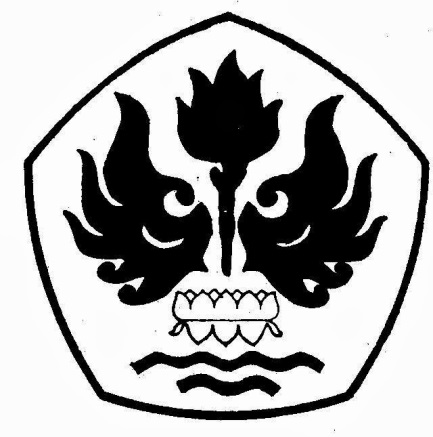 PROGRAM STUDI TEKNOLOGI PANGANFAKULTAS TEKNIKUNIVERSITAS PASUNDAN BANDUNGBANDUNG2017